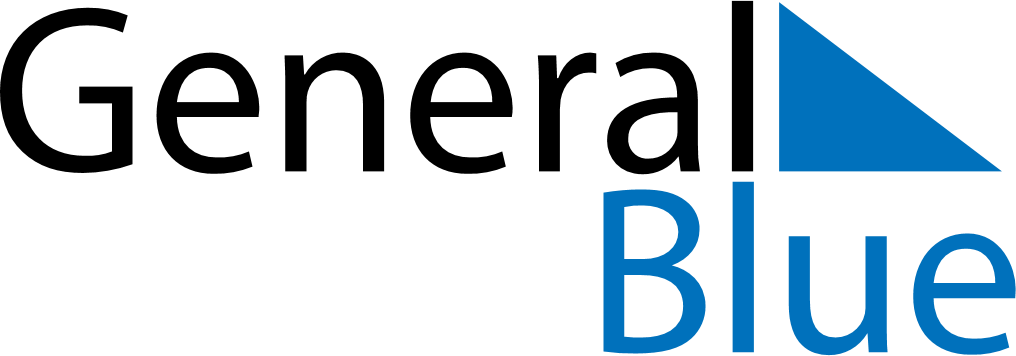 August 2023August 2023August 2023TanzaniaTanzaniaMONTUEWEDTHUFRISATSUN12345678910111213Nane Nane Day141516171819202122232425262728293031